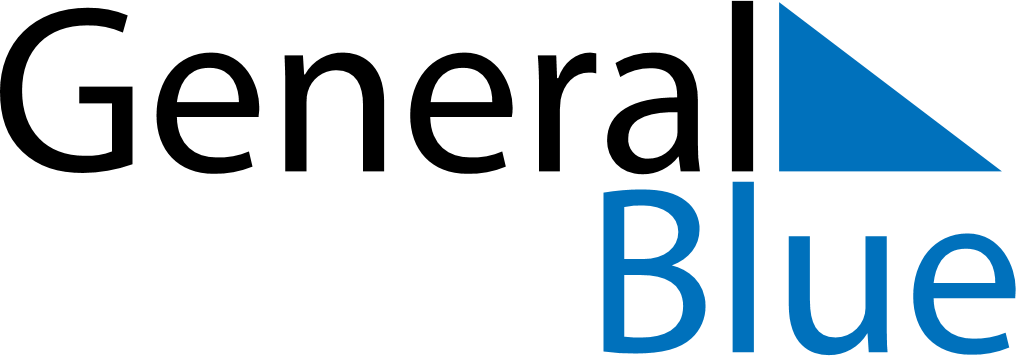 1638 1638 1638 1638 1638 1638 1638 JANUARYSundayMondayTuesdayWednesdayThursdayFridaySaturdayJANUARY12JANUARY3456789JANUARY10111213141516JANUARY17181920212223JANUARY24252627282930JANUARY31MY NOTES